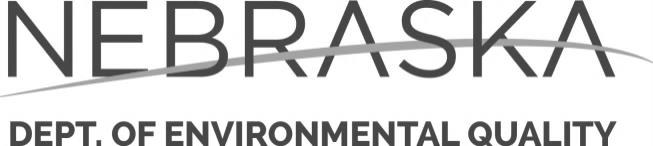 ROUTINE INSPECTION CHECKLIST FORLARGE CONCENTRATED ANIMAL FEEDING OPERATIONSBased Upon Title 130, “Livestock Waste Control Regulations,” effective October 4, 2011 Signature of Inspector(s):_________________________________________	Date:______________________  GENERAL INFORMATIONGENERAL INFORMATIONGENERAL INFORMATIONGENERAL INFORMATIONGENERAL INFORMATIONGENERAL INFORMATIONGENERAL INFORMATIONGENERAL INFORMATIONGENERAL INFORMATIONGENERAL INFORMATIONGENERAL INFORMATIONGENERAL INFORMATIONGENERAL INFORMATIONPERMITTEE NAMEPERMITTEE NAMEPERMITTEE NAMECOUNTYCOUNTYCOUNTYCOUNTYCOUNTYCOUNTYIIS #IIS #PROGRAM IDPROGRAM IDDATE OF INSPECTIONLEGAL DESCRIPTION OF OPERATION  (Qtr, Qtr, Sec., Twp. Range, E/W)LEGAL DESCRIPTION OF OPERATION  (Qtr, Qtr, Sec., Twp. Range, E/W)LEGAL DESCRIPTION OF OPERATION  (Qtr, Qtr, Sec., Twp. Range, E/W)LEGAL DESCRIPTION OF OPERATION  (Qtr, Qtr, Sec., Twp. Range, E/W)NPDES PERMIT # NPDES PERMIT # NPDES PERMIT # NPDES PERMIT # NPDES PERMIT # NPDES PERMIT # NPDES PERMIT # NPDES PERMIT # NDEQ INSPECTOR(S) NDEQ INSPECTOR(S) NDEQ INSPECTOR(S) NDEQ INSPECTOR(S) NDEQ INSPECTOR(S) NDEQ INSPECTOR(S) DATE OF LAST INSPECTIONDATE OF LAST INSPECTIONDATE OF LAST INSPECTIONDATE OF LAST INSPECTIONDATE OF LAST INSPECTIONDATE OF LAST INSPECTIONDATE OF LAST INSPECTIONCONTACTCONTACTCONTACTCONTACTCONTACTCONTACT TELEPHONE NUMBER CONTACT TELEPHONE NUMBER CONTACT TELEPHONE NUMBER CONTACT TELEPHONE NUMBER CONTACT TELEPHONE NUMBER CONTACT TELEPHONE NUMBER CONTACT TELEPHONE NUMBER CONTACT TELEPHONE NUMBER MAILING ADDRESSMAILING ADDRESSCITY/TOWNCITY/TOWNCITY/TOWNSTATESTATESTATESTATEZIP CODEZIP CODEZIP CODEZIP CODECONSULTING COMPANYCONSULTING COMPANYCONSULTING REPRESENTATIVE ON-SITECONSULTING REPRESENTATIVE ON-SITECONSULTING REPRESENTATIVE ON-SITESend Letter Copy to Consultant?                     YES	       NOSend Letter Copy to Consultant?                     YES	       NOSend Letter Copy to Consultant?                     YES	       NOSend Letter Copy to Consultant?                     YES	       NOSend Letter Copy to Consultant?                     YES	       NOSend Letter Copy to Consultant?                     YES	       NOSend Letter Copy to Consultant?                     YES	       NOSend Letter Copy to Consultant?                     YES	       NOINSPECTION EXIT FORM         Prepared     Completed/Signed      Yellow Copy AttachedINSPECTION EXIT FORM         Prepared     Completed/Signed      Yellow Copy AttachedINSPECTION EXIT FORM         Prepared     Completed/Signed      Yellow Copy AttachedINSPECTION EXIT FORM         Prepared     Completed/Signed      Yellow Copy AttachedINSPECTION EXIT FORM         Prepared     Completed/Signed      Yellow Copy AttachedINSPECTION EXIT FORM         Prepared     Completed/Signed      Yellow Copy AttachedINSPECTION EXIT FORM         Prepared     Completed/Signed      Yellow Copy AttachedINSPECTION EXIT FORM         Prepared     Completed/Signed      Yellow Copy AttachedINSPECTION EXIT FORM         Prepared     Completed/Signed      Yellow Copy AttachedINSPECTION EXIT FORM         Prepared     Completed/Signed      Yellow Copy AttachedINSPECTION EXIT FORM         Prepared     Completed/Signed      Yellow Copy AttachedINSPECTION EXIT FORM         Prepared     Completed/Signed      Yellow Copy AttachedINSPECTION EXIT FORM         Prepared     Completed/Signed      Yellow Copy Attached DESCRIPTION OF LWCF(S)          DESCRIPTION OF LWCF(S)          DESCRIPTION OF LWCF(S)          DESCRIPTION OF LWCF(S)          DESCRIPTION OF LWCF(S)          DESCRIPTION OF LWCF(S)          DESCRIPTION OF LWCF(S)          DESCRIPTION OF LWCF(S)          DESCRIPTION OF LWCF(S)          DESCRIPTION OF LWCF(S)          DESCRIPTION OF LWCF(S)          DESCRIPTION OF LWCF(S)          DESCRIPTION OF LWCF(S)          ARE EXISTING LWCF(S) INDICATED ABOVE PERMITTED AND SHOWN ON APPROVED PLANS?		 YES	      NO ARE EXISTING LWCF(S) INDICATED ABOVE PERMITTED AND SHOWN ON APPROVED PLANS?		 YES	      NO ARE EXISTING LWCF(S) INDICATED ABOVE PERMITTED AND SHOWN ON APPROVED PLANS?		 YES	      NO ARE EXISTING LWCF(S) INDICATED ABOVE PERMITTED AND SHOWN ON APPROVED PLANS?		 YES	      NO ARE EXISTING LWCF(S) INDICATED ABOVE PERMITTED AND SHOWN ON APPROVED PLANS?		 YES	      NO ARE EXISTING LWCF(S) INDICATED ABOVE PERMITTED AND SHOWN ON APPROVED PLANS?		 YES	      NO ARE EXISTING LWCF(S) INDICATED ABOVE PERMITTED AND SHOWN ON APPROVED PLANS?		 YES	      NO ARE EXISTING LWCF(S) INDICATED ABOVE PERMITTED AND SHOWN ON APPROVED PLANS?		 YES	      NO ARE EXISTING LWCF(S) INDICATED ABOVE PERMITTED AND SHOWN ON APPROVED PLANS?		 YES	      NO ARE EXISTING LWCF(S) INDICATED ABOVE PERMITTED AND SHOWN ON APPROVED PLANS?		 YES	      NO ARE EXISTING LWCF(S) INDICATED ABOVE PERMITTED AND SHOWN ON APPROVED PLANS?		 YES	      NO ARE EXISTING LWCF(S) INDICATED ABOVE PERMITTED AND SHOWN ON APPROVED PLANS?		 YES	      NO ARE EXISTING LWCF(S) INDICATED ABOVE PERMITTED AND SHOWN ON APPROVED PLANS?		 YES	      NOLIVESTOCK SPECIES AND NUMBER OF HEADLIVESTOCK SPECIES AND NUMBER OF HEADLIVESTOCK SPECIES AND NUMBER OF HEADLIVESTOCK SPECIES AND NUMBER OF HEADLIVESTOCK SPECIES AND NUMBER OF HEADLIVESTOCK SPECIES AND NUMBER OF HEADLIVESTOCK SPECIES AND NUMBER OF HEADLIVESTOCK SPECIES AND NUMBER OF HEADLIVESTOCK SPECIES AND NUMBER OF HEADLIVESTOCK SPECIES AND NUMBER OF HEADLIVESTOCK SPECIES AND NUMBER OF HEADLIVESTOCK SPECIES AND NUMBER OF HEADLIVESTOCK SPECIES AND NUMBER OF HEADType of AnimalsType of AnimalsType of AnimalsType of AnimalsPermitted #’sPermitted #’sPermitted #’sCurrent #’s on-siteCurrent #’s on-siteCurrent #’s on-siteCurrent #’s on-siteCurrent #’s on-siteCurrent #’s on-siteNOTE:  Check all subsections:  N/A- Not Applicable, N/E – Not Evaluated, and N/R – Not RequiredIf necessary, describe any items marked “NO” under "Comments.”	NOTE:  Check all subsections:  N/A- Not Applicable, N/E – Not Evaluated, and N/R – Not RequiredIf necessary, describe any items marked “NO” under "Comments.”	NOTE:  Check all subsections:  N/A- Not Applicable, N/E – Not Evaluated, and N/R – Not RequiredIf necessary, describe any items marked “NO” under "Comments.”	NOTE:  Check all subsections:  N/A- Not Applicable, N/E – Not Evaluated, and N/R – Not RequiredIf necessary, describe any items marked “NO” under "Comments.”	NOTE:  Check all subsections:  N/A- Not Applicable, N/E – Not Evaluated, and N/R – Not RequiredIf necessary, describe any items marked “NO” under "Comments.”	NOTE:  Check all subsections:  N/A- Not Applicable, N/E – Not Evaluated, and N/R – Not RequiredIf necessary, describe any items marked “NO” under "Comments.”	NOTE:  Check all subsections:  N/A- Not Applicable, N/E – Not Evaluated, and N/R – Not RequiredIf necessary, describe any items marked “NO” under "Comments.”	NOTE:  Check all subsections:  N/A- Not Applicable, N/E – Not Evaluated, and N/R – Not RequiredIf necessary, describe any items marked “NO” under "Comments.”	IN COMPLIANCE?IN COMPLIANCE?IN COMPLIANCE?IN COMPLIANCE?IN COMPLIANCE?NOTE:  Check all subsections:  N/A- Not Applicable, N/E – Not Evaluated, and N/R – Not RequiredIf necessary, describe any items marked “NO” under "Comments.”	NOTE:  Check all subsections:  N/A- Not Applicable, N/E – Not Evaluated, and N/R – Not RequiredIf necessary, describe any items marked “NO” under "Comments.”	NOTE:  Check all subsections:  N/A- Not Applicable, N/E – Not Evaluated, and N/R – Not RequiredIf necessary, describe any items marked “NO” under "Comments.”	NOTE:  Check all subsections:  N/A- Not Applicable, N/E – Not Evaluated, and N/R – Not RequiredIf necessary, describe any items marked “NO” under "Comments.”	NOTE:  Check all subsections:  N/A- Not Applicable, N/E – Not Evaluated, and N/R – Not RequiredIf necessary, describe any items marked “NO” under "Comments.”	NOTE:  Check all subsections:  N/A- Not Applicable, N/E – Not Evaluated, and N/R – Not RequiredIf necessary, describe any items marked “NO” under "Comments.”	NOTE:  Check all subsections:  N/A- Not Applicable, N/E – Not Evaluated, and N/R – Not RequiredIf necessary, describe any items marked “NO” under "Comments.”	NOTE:  Check all subsections:  N/A- Not Applicable, N/E – Not Evaluated, and N/R – Not RequiredIf necessary, describe any items marked “NO” under "Comments.”	YESYESNONONA/NE/NRCOMPLIANCE INFORMATIONCOMPLIANCE INFORMATIONCOMPLIANCE INFORMATIONCOMPLIANCE INFORMATIONCOMPLIANCE INFORMATIONCOMPLIANCE INFORMATIONCOMPLIANCE INFORMATIONCOMPLIANCE INFORMATIONCOMPLIANCE INFORMATIONCOMPLIANCE INFORMATIONCOMPLIANCE INFORMATIONCOMPLIANCE INFORMATIONCOMPLIANCE INFORMATIONFILE REVIEW AT DEQFILE REVIEW AT DEQFILE REVIEW AT DEQFILE REVIEW AT DEQFILE REVIEW AT DEQFILE REVIEW AT DEQFILE REVIEW AT DEQFILE REVIEW AT DEQFILE REVIEW AT DEQFILE REVIEW AT DEQFILE REVIEW AT DEQFILE REVIEW AT DEQFILE REVIEW AT DEQOperation has permits or approvals required to construct or operate livestock waste control facilities.Operation has permits or approvals required to construct or operate livestock waste control facilities.Operation has permits or approvals required to construct or operate livestock waste control facilities.Operation has permits or approvals required to construct or operate livestock waste control facilities.Operation has permits or approvals required to construct or operate livestock waste control facilities.Operation has permits or approvals required to construct or operate livestock waste control facilities.Operation has permits or approvals required to construct or operate livestock waste control facilities.Operation has permits or approvals required to construct or operate livestock waste control facilities.Nutrient Management Plan is on file. Date of current plan:      Nutrient Management Plan is on file. Date of current plan:      Nutrient Management Plan is on file. Date of current plan:      Nutrient Management Plan is on file. Date of current plan:      Nutrient Management Plan is on file. Date of current plan:      Nutrient Management Plan is on file. Date of current plan:      Nutrient Management Plan is on file. Date of current plan:      Nutrient Management Plan is on file. Date of current plan:      Approved Groundwater Monitoring Plan on file at NDEQ (if monitoring required)Approved Groundwater Monitoring Plan on file at NDEQ (if monitoring required)Approved Groundwater Monitoring Plan on file at NDEQ (if monitoring required)Approved Groundwater Monitoring Plan on file at NDEQ (if monitoring required)Approved Groundwater Monitoring Plan on file at NDEQ (if monitoring required)Approved Groundwater Monitoring Plan on file at NDEQ (if monitoring required)Approved Groundwater Monitoring Plan on file at NDEQ (if monitoring required)Approved Groundwater Monitoring Plan on file at NDEQ (if monitoring required)Groundwater monitoring implemented as approved & results received within 45 days of sampling.Groundwater monitoring implemented as approved & results received within 45 days of sampling.Groundwater monitoring implemented as approved & results received within 45 days of sampling.Groundwater monitoring implemented as approved & results received within 45 days of sampling.Groundwater monitoring implemented as approved & results received within 45 days of sampling.Groundwater monitoring implemented as approved & results received within 45 days of sampling.Groundwater monitoring implemented as approved & results received within 45 days of sampling.Groundwater monitoring implemented as approved & results received within 45 days of sampling.Annual Report requirements met. (NPDES Permits Only) & Annual Fee paid as required by March 1 of each year: Date received:      Annual Report requirements met. (NPDES Permits Only) & Annual Fee paid as required by March 1 of each year: Date received:      Annual Report requirements met. (NPDES Permits Only) & Annual Fee paid as required by March 1 of each year: Date received:      Annual Report requirements met. (NPDES Permits Only) & Annual Fee paid as required by March 1 of each year: Date received:      Annual Report requirements met. (NPDES Permits Only) & Annual Fee paid as required by March 1 of each year: Date received:      Annual Report requirements met. (NPDES Permits Only) & Annual Fee paid as required by March 1 of each year: Date received:      Annual Report requirements met. (NPDES Permits Only) & Annual Fee paid as required by March 1 of each year: Date received:      Annual Report requirements met. (NPDES Permits Only) & Annual Fee paid as required by March 1 of each year: Date received:      Current employee with land application training, updated every 5 years.  date completed:                 Name of Employee:      Current employee with land application training, updated every 5 years.  date completed:                 Name of Employee:      Current employee with land application training, updated every 5 years.  date completed:                 Name of Employee:      Current employee with land application training, updated every 5 years.  date completed:                 Name of Employee:      Current employee with land application training, updated every 5 years.  date completed:                 Name of Employee:      Current employee with land application training, updated every 5 years.  date completed:                 Name of Employee:      Current employee with land application training, updated every 5 years.  date completed:                 Name of Employee:      Current employee with land application training, updated every 5 years.  date completed:                 Name of Employee:      NPDES permit renewal submitted 180 days prior to permit expiration.  expiration date:       NPDES permit renewal submitted 180 days prior to permit expiration.  expiration date:       NPDES permit renewal submitted 180 days prior to permit expiration.  expiration date:       NPDES permit renewal submitted 180 days prior to permit expiration.  expiration date:       NPDES permit renewal submitted 180 days prior to permit expiration.  expiration date:       NPDES permit renewal submitted 180 days prior to permit expiration.  expiration date:       NPDES permit renewal submitted 180 days prior to permit expiration.  expiration date:       NPDES permit renewal submitted 180 days prior to permit expiration.  expiration date:       Is feed storage area contained or exempted.  Date of Exemption:      Is feed storage area contained or exempted.  Date of Exemption:      Is feed storage area contained or exempted.  Date of Exemption:      Is feed storage area contained or exempted.  Date of Exemption:      Is feed storage area contained or exempted.  Date of Exemption:      Is feed storage area contained or exempted.  Date of Exemption:      Is feed storage area contained or exempted.  Date of Exemption:      Is feed storage area contained or exempted.  Date of Exemption:      Discharge reported in 24 hours; written report in 5 days. Date, time and volume of overflow recordedDischarge reported in 24 hours; written report in 5 days. Date, time and volume of overflow recordedDischarge reported in 24 hours; written report in 5 days. Date, time and volume of overflow recordedDischarge reported in 24 hours; written report in 5 days. Date, time and volume of overflow recordedDischarge reported in 24 hours; written report in 5 days. Date, time and volume of overflow recordedDischarge reported in 24 hours; written report in 5 days. Date, time and volume of overflow recordedDischarge reported in 24 hours; written report in 5 days. Date, time and volume of overflow recordedDischarge reported in 24 hours; written report in 5 days. Date, time and volume of overflow recordedOperation file review indicates compliance with terms of permit(s) or construction approval.Operation file review indicates compliance with terms of permit(s) or construction approval.Operation file review indicates compliance with terms of permit(s) or construction approval.Operation file review indicates compliance with terms of permit(s) or construction approval.Operation file review indicates compliance with terms of permit(s) or construction approval.Operation file review indicates compliance with terms of permit(s) or construction approval.Operation file review indicates compliance with terms of permit(s) or construction approval.Operation file review indicates compliance with terms of permit(s) or construction approval.(Section A)  ON-SITE REVIEW OF RECORDS AND DOCUMENTATION(Section A)  ON-SITE REVIEW OF RECORDS AND DOCUMENTATION(Section A)  ON-SITE REVIEW OF RECORDS AND DOCUMENTATION(Section A)  ON-SITE REVIEW OF RECORDS AND DOCUMENTATION(Section A)  ON-SITE REVIEW OF RECORDS AND DOCUMENTATION(Section A)  ON-SITE REVIEW OF RECORDS AND DOCUMENTATION(Section A)  ON-SITE REVIEW OF RECORDS AND DOCUMENTATION(Section A)  ON-SITE REVIEW OF RECORDS AND DOCUMENTATION(Section A)  ON-SITE REVIEW OF RECORDS AND DOCUMENTATION(Section A)  ON-SITE REVIEW OF RECORDS AND DOCUMENTATION(Section A)  ON-SITE REVIEW OF RECORDS AND DOCUMENTATION(Section A)  ON-SITE REVIEW OF RECORDS AND DOCUMENTATION(Section A)  ON-SITE REVIEW OF RECORDS AND DOCUMENTATIONDesign details of livestock waste storage structures kept onsite or at other approved location.Design details of livestock waste storage structures kept onsite or at other approved location.Design details of livestock waste storage structures kept onsite or at other approved location.Design details of livestock waste storage structures kept onsite or at other approved location.Design details of livestock waste storage structures kept onsite or at other approved location.Design details of livestock waste storage structures kept onsite or at other approved location.Design details of livestock waste storage structures kept onsite or at other approved location.Design details of livestock waste storage structures kept onsite or at other approved location.Inspector granted access to the operation, facilities, records and groundwater monitoring wells.Inspector granted access to the operation, facilities, records and groundwater monitoring wells.Inspector granted access to the operation, facilities, records and groundwater monitoring wells.Inspector granted access to the operation, facilities, records and groundwater monitoring wells.Inspector granted access to the operation, facilities, records and groundwater monitoring wells.Inspector granted access to the operation, facilities, records and groundwater monitoring wells.Inspector granted access to the operation, facilities, records and groundwater monitoring wells.Inspector granted access to the operation, facilities, records and groundwater monitoring wells.Production area and land application site records kept for 5 years.Production area and land application site records kept for 5 years.Production area and land application site records kept for 5 years.Production area and land application site records kept for 5 years.Production area and land application site records kept for 5 years.Production area and land application site records kept for 5 years.Production area and land application site records kept for 5 years.Production area and land application site records kept for 5 years.(Section B)  Nutrient Management Plan/Land Application(Section B)  Nutrient Management Plan/Land Application(Section B)  Nutrient Management Plan/Land Application(Section B)  Nutrient Management Plan/Land ApplicationDocumentation of date(s) manure, litter or process wastewater was applied to each field.Documentation of weather conditions at time of land application & 24 hours prior to and after application Documentation of the total amount of Nitrogen and Phosphorus actually applied to each field.Documentation of method used to apply manure, litter or process wastewater.Documentation that livestock waste application rate does not exceed field capacity of the soil and does not result in runoff. (recommend documenting the amount applied in acre inches and recording the % of the field applied to)Phosphorus risk assessment for each field, including legal description, date assessed, name of person who completed the assessment, and the level of risk.  Completed prior to initial land application, then every 5 years.date most current p-indexes completed:                 No livestock waste is being applied to frozen/snow/ice-covered ground where soils have a High P-Index rating.No livestock waste is being land applied to sites where soils have a Very High P-Index rating.Records of soil analysis at each application site for Nitrogen and Phosphorus prior to application of waste. Soil analyzed annually for Nitrogen and every 5 years for PhosphorusDocumented results of sampling and testing of manure, litter, and process wastewater. (Annual)Documentation of the sampling and testing of the groundwater used to irrigate the land application sites conducted prior to initial use and every 5 years thereafter.  Date of last sample/test:       Documentation of date(s) of transfers of any manure, litter or process wastewater to another person, including nutrient analysis results, name and address of recipient, and amount of waste transferred. NUMBERS BELOW ARE TO BE TAKEN FROM ON-SITE RECORDS REVIEW OF SELECTED LAND APPLICATION SITES.: NUMBERS BELOW ARE TO BE TAKEN FROM ON-SITE RECORDS REVIEW OF SELECTED LAND APPLICATION SITES.: NUMBERS BELOW ARE TO BE TAKEN FROM ON-SITE RECORDS REVIEW OF SELECTED LAND APPLICATION SITES.: NUMBERS BELOW ARE TO BE TAKEN FROM ON-SITE RECORDS REVIEW OF SELECTED LAND APPLICATION SITES.: NUMBERS BELOW ARE TO BE TAKEN FROM ON-SITE RECORDS REVIEW OF SELECTED LAND APPLICATION SITES.: NUMBERS BELOW ARE TO BE TAKEN FROM ON-SITE RECORDS REVIEW OF SELECTED LAND APPLICATION SITES.: NUMBERS BELOW ARE TO BE TAKEN FROM ON-SITE RECORDS REVIEW OF SELECTED LAND APPLICATION SITES.: NUMBERS BELOW ARE TO BE TAKEN FROM ON-SITE RECORDS REVIEW OF SELECTED LAND APPLICATION SITES.: NUMBERS BELOW ARE TO BE TAKEN FROM ON-SITE RECORDS REVIEW OF SELECTED LAND APPLICATION SITES.: NUMBERS BELOW ARE TO BE TAKEN FROM ON-SITE RECORDS REVIEW OF SELECTED LAND APPLICATION SITES.: NUMBERS BELOW ARE TO BE TAKEN FROM ON-SITE RECORDS REVIEW OF SELECTED LAND APPLICATION SITES.: NUMBERS BELOW ARE TO BE TAKEN FROM ON-SITE RECORDS REVIEW OF SELECTED LAND APPLICATION SITES.:YEARAPPLICATION SITELEGAL DESCRIPTIONSOIL TEST NMANURE NEFFLUENT NIRRIGATION NCOMMERCIAL NOTHERNPROPOSEDPROPOSEDACTUALACTUALYEARAPPLICATION SITELEGAL DESCRIPTIONSOIL TEST NMANURE NEFFLUENT NIRRIGATION NCOMMERCIAL NOTHERNN / ACREBUSHELSN / ACREBUSHELSCOMMENTS:COMMENTS:COMMENTS:COMMENTS:COMMENTS:COMMENTS:COMMENTS:COMMENTS:COMMENTS:COMMENTS:COMMENTS:COMMENTS:(Section C)  Operation and Maintenance Plan Requirements for Recordkeeping(Section C)  Operation and Maintenance Plan Requirements for Recordkeeping(Section C)  Operation and Maintenance Plan Requirements for Recordkeeping(Section C)  Operation and Maintenance Plan Requirements for RecordkeepingVerification of inspection of irrigation distribution system mechanical devices.Documentation that the irrigation distribution system was inspected prior to each use, and monitored during use.Documentation of the dates that the equipment used to apply livestock waste was inspected.       Documentation of weekly inspections of storm water and runoff diversion devices and structures.     Documentation of daily inspections of production area water lines.Documentation of annual inspections of sludge and sediment accumulation in LWCFs.Documentation of any actions taken to correct deficiencies found as a result of required inspections.Documentation of precipitation events and for NPDES operations, the liquid depth after a precipitation event.  Irrigation system is disconnected from water source during land application.For connected systems, mechanical devices include the check valve, a vacuum relief valve, inspection port and low pressure drain in proper locations.Waste handling equipment for emptying and cleaning facilities available to operate & maintain the facility.Maximum sludge depth not exceeded.Minimum Treatment Volume maintained in lagoon.Winter pump down level achieved prior to winter months.  Waste storage volume does not exceed must-pump levels; if exceeds, volume is restored promptly.Documentation of inspections of the production area of the manure, litter, and process wastewater impoundments, noting the level in liquid impoundments during both weekly and monthly inspections.Documentation of the liquid depth after land application of waste from LWCF.COMMENTS:COMMENTS:COMMENTS:COMMENTS:(Section D)  ON-SITE INSPECTION OF CHEMICAL/MORTALITY MANAGEMENT PLAN REQUIREMENTS(Section D)  ON-SITE INSPECTION OF CHEMICAL/MORTALITY MANAGEMENT PLAN REQUIREMENTS(Section D)  ON-SITE INSPECTION OF CHEMICAL/MORTALITY MANAGEMENT PLAN REQUIREMENTS(Section D)  ON-SITE INSPECTION OF CHEMICAL/MORTALITY MANAGEMENT PLAN REQUIREMENTSChemicals used and chemical waste disposed of according to Chemical Management Plan; records being maintained.Livestock mortalities managed according to Mortality Management plan, and records maintained.  Method:      COMMENTS:COMMENTS:COMMENTS:COMMENTS:(Section E)  ON-SITE INSPECTION OF OPERATION AND MAINTENANCE PLAN REQUIREMENTS(Section E)  ON-SITE INSPECTION OF OPERATION AND MAINTENANCE PLAN REQUIREMENTS(Section E)  ON-SITE INSPECTION OF OPERATION AND MAINTENANCE PLAN REQUIREMENTS(Section E)  ON-SITE INSPECTION OF OPERATION AND MAINTENANCE PLAN REQUIREMENTSSurface water drainage diverted around LWCF(s) and production area; diversion structures are maintained.A permanent depth marker is installed, with one-foot increments clearly marked.Freeboard level clearly marked on depth marker.Winter pump-down level and must-pump level clearly marked on depth marker.Lagoon Minimum Treatment Volume level clearly marked.Security devices installed or methods in place to prevent tampering with irrigation or waste handling systems.Stockpiles located and managed to prevent discharges.Maintenance of LWCFs:  Weeds, trees, rodents, & erosion controlled, livestock contact with LWCF prevented.Basins are in proper working condition & cleaned.Groundwater monitoring wells have a concrete pad & are locked.Facility is operating in accordance with the permit(s) and approved application.COMMENTS:COMMENTS:COMMENTS:COMMENTS:NPDES Trigger Levels NPDES Trigger Levels NPDES Trigger Levels NPDES Trigger Levels NPDES Trigger Levels LWCF IDPre-Winter LevelStart Pump LevelMax Pump LevelCurrent LevelCOMMENTS:COMMENTS:COMMENTS:COMMENTS:COMMENTS: